A Treatise on White Magic — Mental Rules 14
Transcript of Video Commentaries by Michael D. Robbins Abstract Content for A Treatise on White Magic, Video Commentary, Program 14, Rule 1.2, Continuing Rule One, SOME BASIC ASSUMPTIONS. 1 hr, 0 min: pages 56-59. The hierarchy of souls. All is spirit. “Onlookers and observers.” 1. Egoic Communication. 2. Cyclic Meditation. 3. Coordination, or At-one-ment. A brief exegesis of Rule I. Domination by the form side. “Seeing double.” A Treatise on White Magic Video Commentary 14 105 MB .wmv file
Video of A Treatise on White Magic Video Commentary 14 by Michael D. Robbins. A Treatise on White Magic Video Commentary 14 58 MB .mp3 file
Audio of A Treatise on White Magic Video Commentary 14 by Michael D. Robbins. Transcript Hello, old friends, hi. I'm able to continue now. We are on page 56, in rule 1, and we have been looking at, previously, the work required by the disciples to unfold, we have to link up the lower personal self and the overshadowing soul so that we can know in the physical brain consciousness the divine fact that the soul actually exists. [repeating for context:]Also, let it not be forgotten that once the magic of the soul is grasped by the personality, that soul steadily dominates and can be trusted to carry forward the training of the man to fruition, unhampered (as you necessarily are) by thoughts of time and space, and by an ignorance of the past career of the soul concerned.  It should always be borne in mind that, when dealing with  individuals, the work required is twofold:1. To teach them how to link up the personal lower self with the overshadowing soul so that in the physical brain there is an assured consciousness as to the reality of that divine fact.  This knowledge renders the hitherto assumed reality of the three worlds futile to attract and hold, and is the first step, out of the fourth, into the fifth kingdom.2. To give such practical instruction as will enable the aspirant to—a. Understand his own nature.  This involves some knowledge of the teaching of the past as to the constitution of man and an appreciation of the interpretations of modern Eastern and Western investigators.b. Control the forces of his own nature and learn something of the forces with which he is surrounded.c. Enable him so to unfold his latent powers that he can deal with his own specific problems, stand on his own feet, handle his own life, solve his own difficulties and become so strong and poised in spirit that he forces recognition of his fitness to be recognized as a worker in the plan of evolution, as a white magician, and as one of that band of consecrated disciples whom we call the "hierarchy of our planet". TWM 55-56 The next thing, the work required, so that we can understand our own nature, control the forces of our own nature, and able us to unfold our latent powers, so that we can deal with our own specific problems. I think that's all clear enough … Now we move forward:  Students of these matters are therefore begged to extend their concept of that hierarchy of souls so that they include all the exoteric fields of human life (political, social, economic, and religious). They are begged not to narrow down the concept as so many do, to only those who have brought their own little particular organisation into being, or to those who are working purely on the subjective side of life, and along what are recognised by the conservative as the so-called religious or spiritual lines. All that tends to lift the status of humanity on any plane of manifestation is religious work and has a spiritual goal, for matter is but spirit on the lowest plane, and spirit, we are told, is but matter on the highest. All is spirit and these differentiations are but the products of the finite mind. Therefore, all workers and knowers of God in or out of fleshly bodies, and working in any field of divine manifestation form part of the planetary hierarchy and are integral units in that great cloud of witnesses who are the "onlookers and observers". They possess the power of spiritual insight or perception as well as objective or physical vision. TWM 56 Students of these matters are therefore begged to extend their concept to that of the hierarchy of souls so that they conclude all the exoteric fields of human life (political, social, economic, and religious). In other words, all areas governed by the seven ashrams, so that we do not think of spiritual life only as religious life. They are begged not to narrow down the concept as so many do, to only those who have brought to their own little particular organization into being, or to those who are working purely on the subjective side of life, and along what are recognized by the conservatives as the so-called religious and spiritual lines. We have to have not a conservative recognition, but an inclusive recognition. So this ends up being very important … Now here is one of those fundamental statements: All that the tends to lift the status of humanity on any plane of manifestation is a religious work and has a spiritual goal, for matter is but spirit on the lowest plane, and spirit, we are told, is but matter on the highest. Again, sort of quoting Blavatsky’s statement, soul often seen in these pages from the Secret Doctrine. Let's think about that. All that tends to lift the status of humanity on any plane of manifestation is religious work. It binds us again to our and spiritual source, our inner source – is religious work and has a spiritual goal that goal being the liberation of humanity for matter is but spirit on the lowest plane and spirit we are told is but matter on the highest. Of course, we should really, somehow meditate upon that. It's all the universal logos in manifestation or in the state of self observation everything we can possibly see and encounter in the entire universe is the universal logos. [repeating:] All is spirit and these differentiations are but the products of the finite mind. Therefore, all workers and knowers of God in or out of fleshly bodies, and working in any field of divine manifestation form part of the planetary hierarchy and are integral units in that great cloud of witnesses who are the "onlookers and observers". They possess the power of spiritual insight or perception as well as objective or physical vision. TWM 56 All is spirit –which is another way of saying that, all is the universal logos – and these differentiations are about the products of the finite mind, which is the root in its normal functioning, it is the root of illusion Therefore, all workers and knowers of God in or out of fleshly bodies, good reminder, great deal more work going on the inside than on the outside, and working in any field of divine manifestation form part of the planetary hierarchy and our integral units in that great cloud of witnesses who are the “onlookers and observers”. Looking here [Chart XIII from A Treatise on Cosmic Fire]: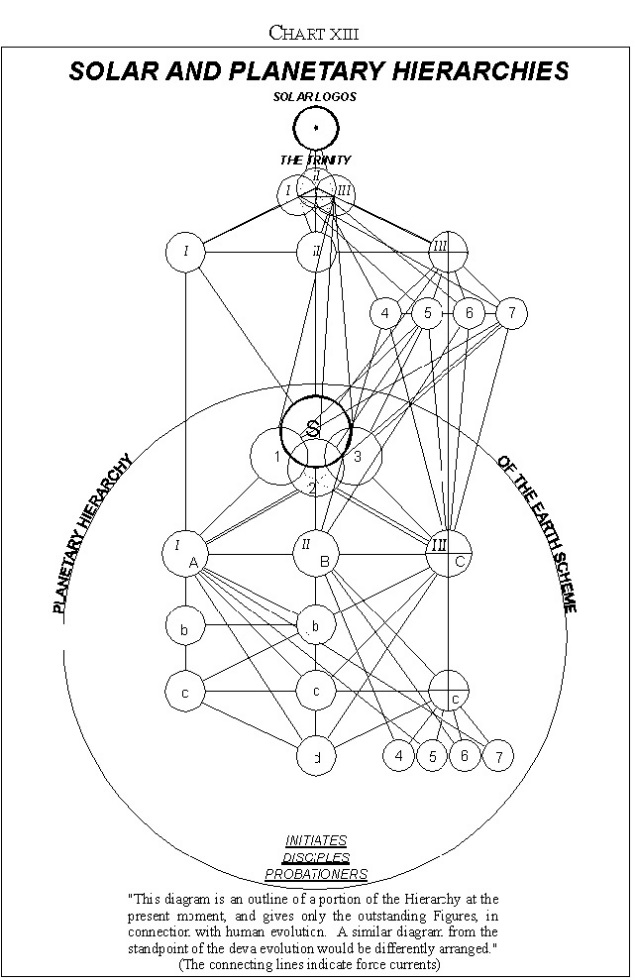 Or here: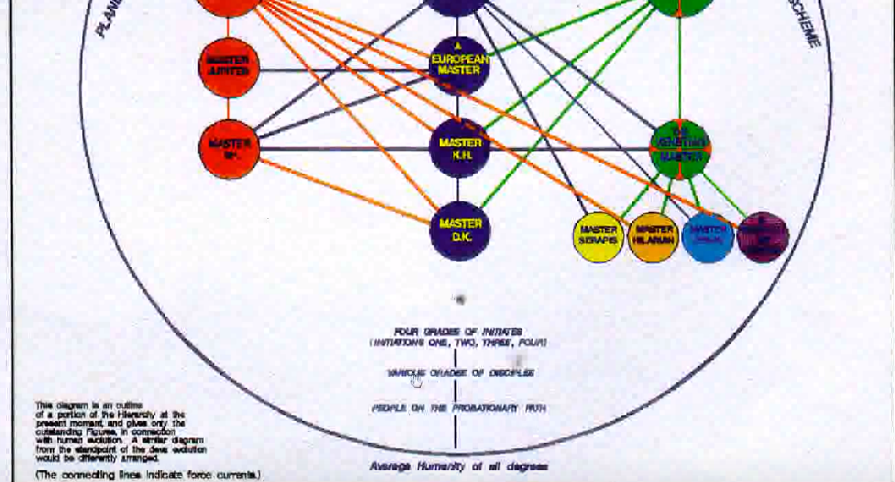 Looking at this chart, we see basically that if we look at who is included in hierarchy we see actually … who is included within hierarchy. We see not only the masters but the four grades of initiates, one through four, the various grades of disciples, and this shows us that before initiation one can be a disciple of a kind, and people on the probationary path are all included. They're all in a way (at least those below are learning to be) the onlookers, and the true onlookers are the masters themselves. Therefore, all workers and knowers of God …  form part of the planetary hierarchy in any field working in any field of divine manifestation form part of the planetary hierarchy and this is often something that has to be adjusted. Our conception here is often weak, and we tend to fall into conventional modes of thought that were created more by those with the concrete mind, the conservatives, trying to conserve the limited perceptions offered by the concrete mind. That's another definition of a conservative. Of course, there are many things that have to be conserved and the ancient wisdom the Ageless Wisdom is full of the idea of conservation of that which is of the greatest value. But we're talking about more the limited definition of conserving the wrong things and being subject to the prejudices of those limited perceptions. So that great cloud of witnesses who are the “onlookers and observers”. Great cloud, I suppose because it is associated with subtlety and being in heaven and away from identification with earth per se. They possessed the power of spiritual insight or perception as well as objective or spiritual vision. Let's just say that both are necessary in the true spiritual worker, such as a master of the wisdom. In studying Rule I we could summarize it simply yet profoundly under the following words:—1. Egoic Communication.2. Cyclic Meditation.3. Coordination, or At-one-ment.The rules start off in A Treatise on Cosmic Fire with a brief summary of the process and a statement as to the nature of the white magician. TWM 560:09:00 In studying rule one, we could summarize it simply yet profoundly under the following words—  So, let's see, egoic communication. That is, the communication from the higher self, substanded by the angel of the presence or the extension of the solar angel, or we can simply say, by the solar angel; cyclic meditation of both the personality the man the disciple and by the higher agency, the solar angel itself or the angel of the presence; and, coordination and At-one-ment between them. The rules start off in A Treatise on Cosmic Fire, with a brief summary of the process and a statement as to the nature of the white magician. Now, it's at this point that I want to say that some time ago, when I was doing a written analysis of A Treatise on Cosmic Fire up to maybe the last hundred pages or so of it, approximately hundred pages maybe a little more, I did deal with these rules in a written form, and I guess I would encourage people to see what is written there. Also, to a degree, I imported for written analysis these rules from A Treatise on White Magic. I didn't go over the book exhaustively, but I imported the major themes, the major ideas, and they will appear in written form alongside at least some of the rules given in A Treatise on Cosmic Fire.  Okay, so these are the three factors egoic communication; what we are above communicates with what we are below and what we are above is substood or substandard by the angel of the presence, which is that part of the massive or great solar angel which is invested in the egoic lotus, and the cyclic meditation of both of these agencies, the personality, the disciples, and the personality and the ego above and also the coordination, or At-one-ment of the two. Now, he goes on: I would like in this first consideration of our subject to enumerate briefly the facts given in the commentary so as to demonstrate to the aspirant how much is given him for his consideration and helping if he knows how to read and ponder upon that which he reads. The brief exegesis of Rule I gives the following statements: TWM 56I would like in this first consideration of our subject to enumerate briefly the facts given in the commentary so as to demonstrate to the aspirant how much is given him for his consideration and helping if he knows how to read and ponder upon that which he reads. What I'm doing is a commentary upon a commentary and sometimes those who make commentary are looked down upon as if they are not real authors, but, well, what can I say? There is a need I think to enlarge upon the Tibetan’s commentary in certain places, so that the students can find links to what He said and it brings in a Mercurian manner the teaching together. Alright, so, this is a brief exegesis of rule one, and He gives the following statements. I think, why does He do this? He does this to help us study more carefully and to read more carefully. He says, ‘you're not reading with sufficient care.’ All right, well we can understand that that is the truth. So often we just gloss over things as if one simple reading without pondering will reveal the content of what is read, and it won't not in the case of this kind of deep academic occultism. Of course, it's more than academic, it starts out as academic, but it leads to practical action. 1. The white magician is one who is in touch with his soul.2. He is receptive to and aware of the purpose and the plan of his soul.3. He is capable of receiving impressions from the realm of spirit and of registering them in his physical brain.  TWM 57So, number one: The white magician is one who is in touch with his soul. We just have to ask, are we really? Do we know we are? Number two: He is receptive to and aware of the purpose and the plan of his soul. A tiny aspect of the divine plan. But, in general, he leads a planned and purposeful life. Obviously this is what we ask, are we going from thing to thing, following this interest and that? Do we have a real-life program, we have to ask ourselves. Then we have to answer as fairly as may be possible. 0:15:00 All right, number three: He is capable of receiving impressions from the realm of spirit and of registering them in the physical brain. Now, let's look at that. By spirit here, in this context, we can mean soul, triad and monad; the higher centers and aspects of the human energy system. There are so many places from which to receive impression, and in the introduction it discussed those places, and so often impression is received from the astral plane, or maybe the metal plane, but from the plane of soul, from the still higher Ego– the plane of triad, from the still higher EGO (everything capitalized, you might say in the word EGO), the monad – these intimations of pure being of infuse section of the all-pervading identicality which includes all things. This is what the monad will confer so that all as one, truly. All differentiation is overcome and even the limitations found in unity are overcome, so that all appears as sameness, which does not mean that one cannot operate within the realm of mayavic distinction. All right, well that is spoken rather than written. I can't write everything. 4. It is stated also that white magic—a. Works from above downwards.b. Is the result of solar vibration, and therefore of egoic energy.c. Is not an effect of the vibration of the form side of life, being divorced from emotion and mental impulse.  TWM 57It is stated also stated that white magic works from above downward, from the world spirit … to the familiar, objective man, and is the result of solar vibration. Now remember, these are solar angels from which the white magical process emanates, instructing us in the divine plan and purpose. The solar angels are associated with our solar logos and our emanations, in a way, of the great solar angel, which is the solar angel of our solar of logos. It seems sometimes solar angels are there because of a retardation in the process of a being, even a great being. We would have to see whether solar angels are there always because of retardation. I think they have a role in various planets in our solar system, maybe not due to retardation, and maybe have in a cosmic sense, enrolled in the life of our solar logos. Again, maybe not due to retardation though our solar logos is not yet a sacred solar logos and is not yet advanced as Sirius who is a sacred solar logos. Ok, white magic is not an effect of the vibration of the form side of life, being divorced from emotion and mental impulse, though these are utilized in objectifying white magical intention. So, that which has been meditated upon under the guidance of the angel of the presence of the solar angel must be objectified in the lower worlds and although the impulse does not originate from the emotional level of the mental level they are utilized and the devas associated with these levels, the lower Agnishvattas, as we might say, or at least the devas of the concrete mental plane, whatever we want to call them, and the lower Agnisuryans are involved here, as well as the Agnichaitans of the etheric levels; they're all involved in the concretizing of the thoughtform, which is inspired by the solar angel and which is meditated into existence by the disciple who is immersed within the personality, but responsive to the meditation of the solar angel. 5. The downflow of energy from the soul is the result ofa. Constant internal re-collectedness.b. Concentrated one-pointed communication by the soul with the mind and the brain.c. Steady meditation upon the plan of evolution. TWM 57 We're looking at what white magic is. The down flow of energy from the soul and may we all experience it from time to time and more and more deliberately, is the result of a constant internal re-collectedness. Consciousness is not outgoing, it is inwardly focused and responsive concentrated one-pointed communication by the soul with the mind and brain. So, the higher being is also meditating in a concentrated manner and is a downward-gazing soul, and coming into that state at a certain point of development … steady meditation upon the plan of evolution. Well, if we as disciples within the personality, incarnated disciples we might say, the extension of consciousness that is within the personality … the true disciple is the extension of soul consciousness within the personality, and as this soul in incarnation meditates upon the divine plan, so the energy from the over-shadowing so descends. So, if in an inward, recollected way, we meditate upon the Divine Plan as we as disciples should be quite frequently doing, the energy of the soul will flow down, will descend, will flow in. We inwardly recollect ourselves, we remain open to the inflow we don't clutter our mind with a lot of concrete thoughts, and we steadily meditate upon the plan of evolution. I often do it. I think about what is each ashram supposed to produce, then I might go into the various sub ashrams and I think about the ten seed groups, and how they possibly offer improvement to the human condition, and by the time I'm finished with that I have a pretty good example of the areas of human living which have to be attended to, and the agencies both of disciples and of masters and higher initiates which are attending to them.So, I get some idea of the divine plan as far as what the great developments will be regarding the fourth chain and the various globes and the fifth chain and the sixth chain, and all that in the rounds within our particular chain and the scheme rounds which are passing through the various chain sequentially, just as chain rounds were passing through the globes, one can get a fairly good but vague idea of what has to be considered when we're dealing with the higher aspects of the Divine Plan. All that's going on here is about preparing our planetary logos to become a true base of the spine center for our solar logos and the solar logos enter into the higher initiations; fourth, fifth, sixth promised to that logos, if all works well. The fifth initiation will definitely involve our planet as a major source of kundalini. 0:26:30 Reminding me what we're doing here in this brief exegesis of what's offered in this rule, giving us an idea again of how carefully we must read, lest we are habitually and easily overlook what is given to us.6. The soul is, therefore, in deep meditation during the whole cycle of physical incarnation, which is all that concerns the student here. TWM 57The soul is, therefore, in deep meditation during the whole cycle of physical incarnation, which is all the concerns the student here. Let's just say, that meditation may be on the issues which relate to the solar angel, angel of the presence, and not to the rapid development of the personality which it is supervising. In other words, the solar angel, angel the presence, has its own affairs to deal with and sometimes curiously and even little humorously DK says don't always be opportuning your soul it has its own issues to deal with in the realm of spiritual telepathy on the higher planes and let it do so. It will attend to you. See there's an issue here. Are we the soul? Yes. I mean, we are a higher form of consciousness we are the extension of monadic consciousness that we call soul consciousness within the causal body, but we are supported by the presence of another interfusing consciousness also present with our consciousness sort of blending with what we call the angel of the presence, which is an extension of a larger being called the solar angel, which does not invest itself utterly, fully, into our causal body, the egoic lotus. I don't think we could stand an utterly full investment, an utterly full presence. So, the solar angel remains on its own plane, whatever that is, maybe the buddhic plane, and invests a portion of itself into our growing consciousness on the higher mental plane. These things are a little hard to explain, I'm giving you my present thought on the matter. Will I change my thinking as I go along and learn more? Most probably, but I give you what seems correct to me at this time. Alright, further. We're dealing with what is found in this chapter.7. This meditation is rhythmic and cyclic in nature as is all else in the cosmos. The soul breathes and its form lives thereby. TWM 57This meditation is rhythmic and cyclic in nature as is all else in cosmos the soul breathes and its form lives thereby. Well, there is a life-sustaining meditation when the soul looks away – I'm using the word soul here meaning angel of the presence, not the human soul; even the human soul on its own plane. When the soul looks away and withdraws its attention, the personality dies or the soul incarnation is extracted from the personality elementals. But, there is also the soul’s cyclic meditation, which has to do with inspiration and is found in the realm of consciousness. So, we're not just dealing with life streams which sustain us, we are dealing with streams of consciousness, which illumine the soul in incarnation, bringing in the light and making possible the mind held steady in the light and the astral body irradiated with love and the etheric body capable of carrying soul energy and so forth. Obviously these are just words and we need the experiences this is what's important further in this exegesis. It’s a lot, isn't it?8. When the communication between the soul and its instrument is conscious and steady, the man becomes a white magician. TWM 57When the communication between the soul and this instrument is conscious and steady, the man becomes a white magician. Contacting the higher agencies at will and not just the dependence as is the mystic for an occasional downflow, the cause of which is often unknown. So, we are approaching the science of meditation and also we can call it the science of contact of the lower with the higher. As far as how the higher, the solar angel, the presence of our angel, contacts us that will be left to the responsiveness of that great being who is kind of like one solar system in its development ahead of we human beings. Going on with the exegesis:9. Therefore workers in white magic are invariably, and through the very nature of things, advanced human beings, for it takes many cycles of lives to train a magician. TWM 57Therefore workers in white magic are invariably and through the very nature of things advanced human beings. Well, relatively advanced here. I've often thought that by the time we're hovering around the first initiation we have in terms of the number of incarnations we might experience, maybe fulfilled 98-99 percent of our development. We've been through a lot, we have forgotten it, it’s all built into our nature the memory is there in the permanent atoms and the harvest of the memory in terms of faculty is there in the causal body. We've been through a lot and millions of years of developments. I think fortunately it is all rather buried until it can be reclaimed advantageously. Under the new schools we will be taught about the type of meditation which reclaims a relevant past lives, not all are really relevant. Some may be longer or the learning is so slow, of it we can't say that the karma from those lives is affecting our present situation, that old karma has been worked out. We are said to be maybe advanced human beings for it takes many cycles of lives to train a magician hmm many cycles of lives, many. All right, so, long ago many of us began to reverse the wheel, maybe not a final reversal, but we began to acknowledge a higher power or source of uplift or inspiration, and this is called repentance, turning around, turning back, and beginning to rise.So advanced human beings, and for those who are not yet advanced human beings, to undertake the work of white magic. Well, it probably won't happen, there won't be sufficient interest; there wouldn't be sufficient ability or background and there could be more dangers lurking than the more cultivated and wiser and more experienced human being, than for such a more cultivated, wise, and experienced human being. 10. The soul dominates its form through the medium of the sutratma or life thread, and (through it) vitalises its triple instrument (mental, emotional and physical) and thus sets up a communication with the brain. Through the brain, consciously controlled, the man is galvanised into intelligent activity on the physical plane. TWM 57-58Number ten: The soul dominates its forms with the medium of the sutra or life thread, and (through it) vitalizes it's triple instrument (mental, emotional and physical) and thus sets up a communication with the brain. So the sutratma is found anchored in the brain and the heart also. We can't forget that. And the consciousness thread is found accurate in the brain. Through the brain consciously controlled, the man is galvanized into intelligent activity on the physical plane. This is, through the living downflow of higher awareness or consciousness into the brain. If we really want to extract ourselves from our habitually limited field we have to look within, the kingdom of heaven is within, and the ability, the inspiration to abstract ourselves, extract ourselves, withdraw and know what we are, and then thence control what we have abstracted ourselves from that, we really want to be able to do all that, meditation is the way and contact with this higher agency within ourselves which has the power to do so is completely necessary. The above is a brief analysis of the first rule for magic and I would like to suggest that in the future as the students meditate on the rules that they make such an analysis themselves. If they do this during their consideration of each rule they will approach the whole matter with greater interest and knowledge. They will also save themselves much looking back and reference. TWM 58The above is a brief analysis of the first rule for magic and I would like to suggest that in the future as the students meditate on the rules that they make such an analysis themselves. Now that would be a good assignment in the Morya Federation, for people studying white magic to make their own outline, their own exegesis of what is to be found the main points to be found in any one of the chapters. That would be a little difficult in the chapter that's 150 pages long, well, chapter 10 is very long, I don't know if it's 150 pages, but it's long. If they do this during their consideration of each rule they will approach the whole matter with greater interest and knowledge. So, like any good teacher, He's clearing our way for better assimilation. They will also save themselves much looking back and reference. These days it's a little easier, isn't it? We have the AAB CD-ROM. I remember a friend of mine, who I guess was the referential type; I had many friends who spend time with indexes, or used to, and they were overjoyed when the computer technology made possible the appearance of the CD-ROM and the possibility of seeing all references under the eye virtually simultaneously, or at least in rapid sequence. It's an amazing integrative tool and I strongly suggest that those of you who have only the books, spend the hundred dollars or a little more, to get the CD-ROM, put it on your computer and really work in that way. You will speed up and deepen your study significantly, and the factor of assimilation will be much increased. We do have to assimilate as the new teaching is coming. That's one of my themes: assimilate now, the new teaching is coming. 0:40:30 Let's see how many pages we have here. A fair amount. Okay, well, we're not going to get through this right away. Rule two begins here on page 71, and we're nowhere near that, this is going to take a number of programs for us to work through. It will be seen from a consideration of the above analysis that a very clear summation is given and that the student is started in his study of magic with a brief understanding of the past situation, his equipment and the method of approach. Let us realize from the start the simplicity of the idea intended to be conveyed by my remarks hitherto. Just as in the past the instrument and its relation to the outer world has been the paramount fact in the experience of the spiritual man, so now it is possible for a readjustment to take place wherein the outstanding fact will be the spiritual man, the solar angel or soul. It will also be realised that his relationship (through the form side) will be to the inner as well as the outer worlds. Man has included in his relation only the form side of the field of average human evolution.It will be seen from a consideration of the above analysis to the very clear summation is given and that the student is started in his study of magic with a brief understanding of the past situation, his equipment and the method of approach. We have to take stock of ourselves, know what we have achieved and not achieved, be humble or proportionally oriented towards our achievements or non achievements. It doesn't help to exaggerate, doesn't help to minimize, it helps to see things as they are. Let us realize from the start the simplicity of the idea intended to be conveyed by my remarks hitherto. Just as in the past the instrument and its relation to the outer world has been the paramount fact in the experience of the spiritual man, –let's just say the spiritual man here is going to be the soul in incarnation invested into the personality and cognizant mainly of the personality vehicles –so now it is possible for a readjustment to take place wherein the outstanding fact will be the spiritual man, the solar angel or soul. Now, spiritual man is used peripheral man is used in two ways, the soul in incarnation, but also the solar angel called in this context the soul. We have to be really careful about this word soul; it has a number of different definitions, our consciousness invested within the personality, is the soul in incarnation, consciousness within incarnation, within the personality vehicles. But soul on the higher mental plane is a consciousness in a more subtle field and is more truly called the soul, that's called for the human being the soul on its own plane. But if we think about the solar angel on its own plane, we may be going to higher planes yet, and the solar angel has sacrificially extended itself into our higher metal plane, which is a fall for that solar angel into the dense physical body of the planetary logos, or at least the dense physical body of the solar logos. So, the word soul changes in its meaning depending on the context and we really have to see what is meant in each context. We are the soul, and yet DK can be using that word to indicate the angel of the presence, or the solar angel, and not what we are, the human soul on the higher mental plane or the immersed human soul. The soul in incarnation, the personality, the immersed human soul, but also the solar angel called as it often is the soul, and when DK's speaking of the solar angel and it's extension, the angel of the presence, He uses the word soul. So, it took me a long time to satisfactorily, at least to my own satisfaction, work out certain definitions so that I was happy with what they conveyed to me. I'm willing to change them when better definitions may come along and a deeper understanding may come along. It will also be realized that his relationship (through the form side) will be to the inner as well as to the outer worlds. That we the soul in incarnation, we the disciple, that's another way of saying it. The disciple is the soul in incarnation, but the personality is not the soul in incarnation, except insomuch as the power of the soul has made the aggregation of the personality vehicles through the permanent atoms possible. But the human soul, the immersed soul, the soul in incarnation, this is the disciple within the personality vehicles and of course the disciple can also rise into the presence of the angel of the presence, and into the presence of the solar angel once it abstracts itself from desirous involvement in the phenomenal activities of the personality. The Buddha tried to help us do that. Man has included in his relation only the form side of the fields of average human evolution. So pratyahara, the fifth means of yoga is needed … pratyahara or abstraction from desirous involvement in the phenomenal personality vehicles is needed. … The soul in incarnation is the disciple, and an extension of higher consciousness. He has used it and has been dominated by it. He has also suffered from it and consequently in time revolted, through utter satiety, from all that pertains to the material world. Dissatisfaction, disgust, distaste, and a deep fatigue are characteristic very frequently of those who are on the verge of discipleship. For what is a disciple? He is one who seeks to learn a new rhythm, to enter a new field of experience, and to follow the steps of that advanced humanity who have trodden ahead of him the path, leading from darkness to light, from the unreal to the real. He has tasted the joys of life in the world of illusion and has learnt their powerlessness to satisfy and hold him. Now he is in a state of transition between the new and the old states of being. He is vibrating between the condition of soul awareness and form awareness. He is "seeing double".  TWM 58-590:48:00 He has used it and been dominated by it. He has also suffered from it – through identification an inevitable and mistaken identification at first, there is no other way because nothing else is coming through and so you identify with what you see. He has also suffered from it and consequently in time revolted – that revolt is very helpful because it sets us on a new track. Pluto is involved in that revolt. Pluto gives us … distaste and even nausea for the ingestion of limiting experience, and so we put that to death by abstracting our consciousness from it. Then finally, it says consequently in time revolted, through utter satiety, – you know what that means, a colloquial way of saying it is we solve incarnation, become fed up – from all the pertains to the material world. It just doesn't produce what we want anymore; we've exhausted our desire for the material world we have assessed the kind of suffering that exists because of it. Dissatisfaction, disgust, distaste, and a deep fatigue (all these Ds, right? There are some pretty good Ds, such as detachment, dispassion, discrimination, decentralization, discipline was the first one, detachment the last. Those five Ds but these are rejective Ds. So these are the rejective Ds: dissatisfaction, disgust, distaste, and a deep fatigue are characteristic very frequently of those were on the verge of discipleship. Just not wanting to ingest anymore of customary experience the limitations of which really are seen. For what is the disciple? He is one who seeks to learn a new rhythm, to enter a new field of experience, and to follow the steps of that advanced humanity who have trodden ahead of him the path, leading from darkness to light, I love this from the unreal to the real and onward, from death to immortality. We would be the initiate there. So what is the disciple? I want to underline that because a lot of us are aspirants, we're inconsistent in our approach to reality, we want it, but we're inconsistent and we're not sufficiently mentally focused, we do not persist, but if we were this, we seek to learn a new rhythm – that of higher impression working out in our lives, we seek to enter a new field of experience. It's waiting, and it has not been detected before this time, and it offers great expansion of possibility, and to follow the steps of that advance humanity who have trodden ahead of him on the path. We admire these people, they can do great things, they have great love, they have great light, and they sacrifice themselves we admire that leading from darkness to light, from the unreal to the real. He has tasted of the joys of life in the world of illusion and has learnt their powerlessness to satisfy and hold him. Let’s just say the Buddha really taught this, do not desire that which is contained in the phenomenal world. … Now he is in a state of transition between the new and the old states of being. The being is the same, of course, but his existence out in the world changes dramatically, but with a degree of torture being pulled in two directions, still occasionally. He is vibrating between the condition of soul awareness and form awareness. He is “seeing double”. We've got to say, he is really a human being and tortured by duality as is the human being and the fourth kingdom of nature. Hmm, what a life. His spiritual perception grows slowly and surely as the brain becomes capable of illumination from the soul, via the mind. As the intuition develops, the radius of awareness grows and new fields of knowledge unfold.  TWM 59His spiritual perception grows slowly and surely as the brain becomes capable of illumination from the soul, – the brain, the etheric brain, the pineal gland, the brain cells around the pineal gland, all become capable of illumination from the downpouring soul, and with our recollected attitude and our consistent attempt to meditate and contact the supervising angel of the presence and to respond when we feel something initiated from the other side, because we don't necessarily initiate everything. It may be that the angel of the presence sees a good time to contact its shadow, which it does rhythmically. But of course when it is a downward-gazing soul, it can be alert to those moments when a higher contact comes. 0:54:45 I remember a recapitulation that happened in my life. When I was a young man, and I just got this thing on the top of my head and was just buzzing away, and I said, ‘well, it's as well, I'm gonna die or something.’ Anyway, I recognized it now that a moment had been seen by the supervising intelligence to contact me (me as a personality), and I was very moved, and it was a confirmation of being on the right path working with my teacher, really six planets in Pisces, Leo rising, first-ray personality, second ray soul, he really taught identification. Anyway, His spiritual perception grows slowly and surely as the brain becomes capable of illumination (as the intuition develops) from the soul, – not only from the buddhic plane, from that part of the intuition which has flowed into the soul has intuition to the radius of awareness grows and new fields of knowledge unfold. It's an exciting possibility for us. … even though I may not be quite at the hour, this is the place to stop because we're talking about new fields of knowledge which will be unfolding. Okay, so this will be the end of A Treatise on White Magic video commentary number 14, from page … I suppose were on page 59, so 56 to 59. I suppose just a few pages, but many things to consider on our path forward towards illumination and towards that great love which always is from the second ray soul of our planetary logos. So this is from page 56 to 59, I think I'm pretty accurate; if I miss a page, okay, it's close enough. Then this will be the beginning of A Treatise on White Magic video commentary number 15, and we'll start on page 59, I hope I'm correct in that … [rant of compulsion] yes, right, it is page 59.  Oh what a relief that is, and somehow I've managed to eat up the rest of the time. Well, look friends, onward we go. A Treatise on White Magic, the great and necessary book. We all will become white magicians, we all will become esoteric psychologists as we enter the hierarchy. It may not be our emphasis, but those things go with the hierarchical turf. We will necessarily (no matter what our ray, no matter what our ashram) have ability within white magical ability within esoteric psychology. We're looking forward to our hierarchical function and it begins even now on the path of discipleship because we are included within that blue circle. All right, until later, with number 15. Thank you for being here, whatever year this is you're listening to it. Onward 